PLANIFICACIÓN  PARA EL AUTOAPRENDIZAJESEMANA 5 DEL 27 AL 30 DE ABRILHOJA  NO IMPRIMIBLE  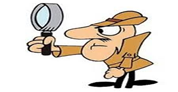 Te invito a trabajar desde casaRecuerda que deberás escribir en tu cuaderno, registrando tu nombre, la fecha, semana y el objetivo de la clase de hoy.                Guía de Trabajo: lenguaje y comunicación Sexto  año AEn esta clase leeremos un fragmento de “El libro de la selva” para comenzar a conversar sobre la naturaleza y su relación con el ser humano. Seguramente conoces esta obra. ¿Qué elementos del paisaje de la selva son los que más muestran los libros, videos o películas?Antes de leer 1.- ¿Por qué crees tú que debemos cuidar la naturaleza? 2.- ¿Qué significa la naturaleza para ti?Durante la lectura3.- Lee el texto de las páginas 12 y 13 de tu texto escolar con fluidez, respetando los signos de puntuación para facilitar la comprensión.4 ¿Qué es lo que más te llamó la atención del texto? 5 Una vez leído el texto, responde las preguntas 3, 4, 5 y 6 que se presentan en la página 13 de tu texto escolar. 6 ¿Qué personaje de la historia te gustó más? ¿Por qué?__________________________________________________________________________________________________________________________________________CierreElige uno de los personajes de “El libro de la selva” y realiza su descripción.Utiliza un esquema que permita visualizar sus características físicas y sicológicas. PÁGINA PARA ENVIAR POR CORREO O ENVIAR FOTOGRAFÍA POR WSP Nombre :________________________Curso: _____________Fecha : _________PARA NO OLVIDAR.ASIGNATURA /CURSOLENGUAJE Y COMUNICACIÓN / 6º AñoANOMBRE DEL PROFESORXimena Gallardo MuñozCONTENIDOLectura comprensiva.OBJETIVO DE APRENDIZAJE DE LA UNIDAD 1 (TEXTUAL)OBEJTIVO DE LA CLASEOA 3 Leer y familiarizarse con un amplio repertorio de literatura para aumentar su conocimiento del mundo, desarrollar su imaginación y reconocer su valor social y cultural; por ejemplo: cuentos folclóricos y de autor, novelas, historietas, otrosLeer y familiarizarse con un amplio repertorio de literatura.MOTIVACIÓN Se motivan a los alumnos a leer un fragmento de un cuento del Libro de la Selva, haciéndoles recordar, la película o videos en relación al libro.Se invita a ver El Libro de la Selva (The Jungle Book) | Primer Tráiler Oficial ...https://www.youtube.com › watch y luego responden preguntas en su cuaderno.ACTIVIDAD(ES) Y RECURSOS PEDAGÓGICOS ACTIVIDADES:1.-Realizan lectura silenciosa del cuento El libro de la selva 2.- Subrayan las palabras desconocidas. 3.-Responden preguntas implícitas y explícitas  en el cuaderno y el en texto del ministerio.4.- Completan cuadros con características de los personajes. RECURSO DIGITAL https://www.youtube.com › watch Guía de trabajo, cuaderno y TEXTO MINISTERIAL EVALUACIÓN FORMATIVAFormativa a través ticket de salidaESTE MÓDULO DEBE SER ENVIADO AL SIGUIENTE CORREO ELECTRÓNICOximena.gallardo@colegio-jeanpiaget.clFecha de entrega  30 de Abril  del 2020Nombre:Fecha de Recepción ________Objetivos de la clase: Leer y familiarizarse con un amplio repertorio de literatura.Objetivos de la clase: Leer y familiarizarse con un amplio repertorio de literatura.Nombre del personaje:Características físicasCaracterísticas sicológicasRetroalimentación  Este cuento pertenece al género de la fábula, ya que está, en su mayoría, protagonizadas por animales personificados, que encarnan valores (o antivalores) y cuyas acciones entregan una enseñanza o moraleja.TICKET DE SALIDA1.- ¿Que valores se pueden encontrar en este fragmento? Enuméralosa.-___________________________________________________________________________:::___b.- ___________________________________________________________________________::___2. ¿Crees que la lealtad es un valor que se ha perdido? ¿En qué momento de tu vida sientes que has trabajado este valor?__________________________________________________________________________________El cuento1.- Se caracteriza por ser un texto de ficción narrativo breve.2.- Presenta pocos personajes que se distinguen según su nivel de importancia en la historia. 3.- Existen personajes principales, que participan directamente en los acontecimientos que se narran (protagonista y antagonista); y los secundarios, que tienen una participación menor dentro del relato.4.- La estructura del cuento es más bien rígida. Se presenta una situación inicial, que es interrumpida por una complicación (conflicto) que se extiende en el desarrollo, generando el nudo y posterior desenlace de la acción.5.-La serie de acciones que realizan los personajes conforman la secuencia narrativa de acontecimientos, Estos se encadenan en una relación de causa y efecto, es decir, una acción es causa de la otra, y esta a su vez genera una nueva acción y así sucesivamente, hasta resolver el conflicto central de la historia.6.- Existen muchas clasificaciones para este género. Así por ejemplo, los cuentos pueden ser fantásticos, románticos, policíacos, de terror, microcuentos, entre otros.